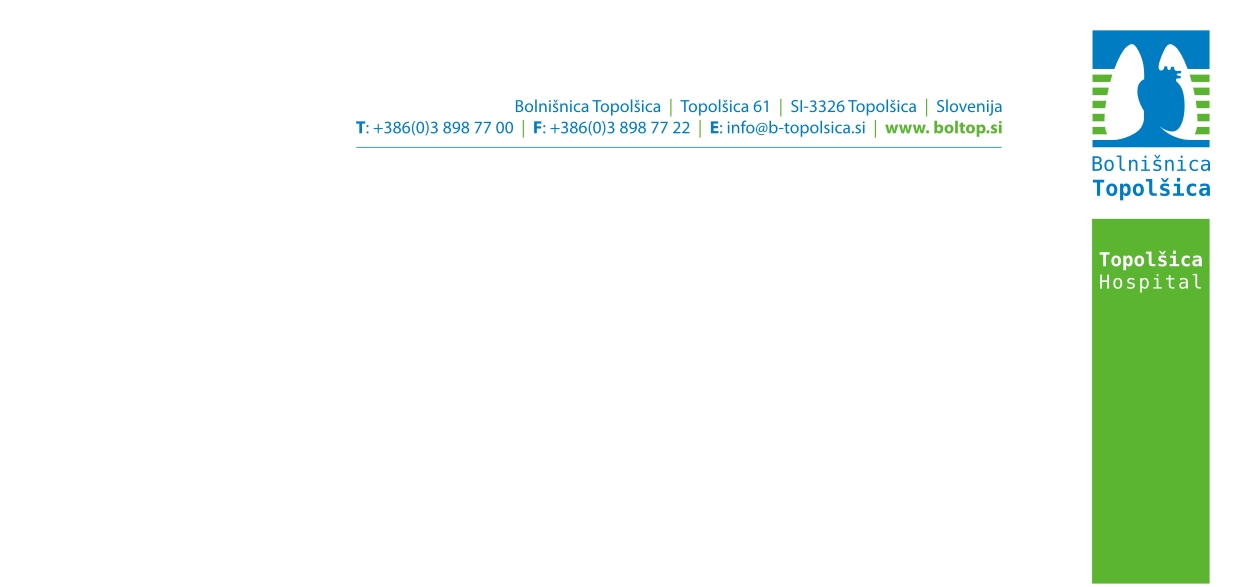 NAVODILO PACIENTOM ZA ODVZEM BLATA ZA PRESEJALNI TEST OKULTNE KRVIPreiskavo kri v blatu uporabljamo za odkrivanje bolezni prebavil, velik pomen ima v zgodnjem odkrivanju rakavih obolenj črevesja. Pri sestri na odvzemu / oddelku dobite posodice za blato z žličko. Odvzeti je potrebno vzorce blata treh različnih odvajanj.Postopek zbiranja vzorca blata: Priporoča se odvzem treh vzorcev blata (tri različna odvajanja v treh različnih, najbolje zaporednih dneh). Med odvzemom posameznih vzorcev ne sme miniti več kot dva dni. Blato ne sme priti v stik z vodo ali urinom v straniščni školjki. Postopek:Izpraznite mehur in splaknite straniščno školjko.V školjko položite papir ali tanko plastično vrečko.Opravite veliko potrebo.Z žličko na pokrovu posodice odvzemite za lešnik velik vzorec blata s treh različnih mest blata.Pred vzorčenjem upoštevajte naslednja navodila za čim večjo zanesljivost: Testiranje preložite za nekaj dni, če imate krvaveče hemeroide ali menstruacijo (vzorci se odvzamejo 3 dni po zaključeni menstruaciji). Testiranje preložite, če imate drisko.Nekaj dni pred testiranjem ne uživajte aspirina (in drugih protivnetnih zdravil), antacidov, rektalnih zdravil in odvajal. Na rezultat analize ne vpliva zaužita hrana, predhodna prehrambena dieta ni potrebna.Vzorce označite z imenom in priimkom, datumom rojstva ter datumom odvzema in prinesite na Odvzemno enoto v Bolnišnico Topolšica v čim krajšem času. Vzorce hranite na hladnem, saj sobna temperatura povzroči hiter razpad krvi, kar lahko da lažno negativen rezultat.Enota za laboratorijsko diagnostikoVodja laboratorija:Eva Lozič, MSc, spec. med. biokem.